RÈGLEMENT INTÉRIEUR 2022/2023(Pour relecture avant signature)Documents à fournir pour l’inscription- Bordereau d’inscription rempli lisiblement et signé par la personne responsable- Certificat médical d’aptitude à la pratique de la danse valable pour toute la saison sportive- Règlement intérieur dûment signé par la personne responsable- Règlement de la totalité cotisation (possibilité d’établir 3 chèques qui seront encaissés jusqu’en Décembre 2022) En cas de dossier incomplet pour le 19 novembre 2022, l’élève se verra refuser l’accès aux cours.Calendrier des cours, horaires et planning (Du lundi 19 septembre 2022 au samedi 1 Juillet 2023)Les cours suivent le rythme du calendrier scolaire et n’ont donc pas lieu pendant les périodes de vacances. Les cours sont maintenus sous réserve du nombre d'inscrits suffisant soit 8 élèves. Dans le cas contraire, les élèves seront basculés dans un autre groupe.  Le planning des cours est fixé et proposé en début d’année scolaire. Cependant, l’école de danse se réserve la possibilité de faire quelques ajustements et changements d’horaire (jusqu’aux vacances de la Toussaint) au cas où un cours n’aurait pas suffisamment de participants, pour permettre d’assurer une certaine dynamique et cohérence pédagogique au sein du groupe. Dans ce cas – et dans ce cas seulement – l’inscription d’un élève pourra être annulée si le changement ne lui permet plus de suivre ses cours selon le nouvel emploi du temps imposé par l’association.Les cotisations annuelles servent au bon fonctionnement de l’association. Elles sont forfaitaires et non remboursables. A titre exceptionnel, et après accord des membres du Conseil d’Administration, en cas de déménagement ou de contre-indication médicale, ET sur production d’une pièce justificative, un remboursement, au prorata des cours non suivis, pourra être envisagé. En cas de pandémie nationale (Covid et/ou autres), nécessitant la fermeture des lieux des cours par la municipalité, indépendante de la volonté de l’association, les cotisations annuelles ne seront pas remboursées. Dans la mesure du possible, si la discipline le permet, les cours seront dispensés en visioconférence. Les informations concernant l'association, les cours et les spectacles de fin d'année seront transmises uniquement par SMS et courriel. Merci aux personnes ne disposant pas d’adresse email et/ou ne souhaitant pas recevoir de SMS de le signaler lors de l’inscription. Elles ne pourront cependant pas être prévenues en cas d’absence des professeurs.En cas d’absence de l’élève, il convient de prévenir le professeur par l’intermédiaire de notre adresse mail et téléphone. Protocole Sanitaire Covid 19:  (Selon mesures gouvernementales en vigueur)ResponsabilitésL’association est garantie par un contrat de responsabilité civile. L’élève est donc sous la responsabilité de l’école de danse exclusivement pendant la durée du cours. Nous demandons donc aux parents de nos élèves d’accompagner leurs enfants jusqu’à la porte de la salle où est dispensé le cours et de les reprendre au même endroit, en fin de cours. Ni le professeur ni l’association ne pourront être tenus pour responsables en cas d’accident en dehors de la salle de cours et notamment en cas de retard de la personne responsable de l’élève à l’issue du cours.Déroulement des coursEn cas de non-respect du règlement, d'impayés, d’incivilités manifestes, ou si l’adhérent empêche le bon déroulement du cours par un comportement dissipé, le Conseil d’Administration d’Attitudes se réserve le droit d’exclure temporairement ou définitivement un élève des cours, sans aucune possibilité de remboursement, ou de réinscription.Les cours débutent et finissent à l’heure. Nous vous remercions donc de prévoir 10 minutes d’avance pour permettre aux élèves de se changer et d’être ponctuels pour récupérer votre enfant en fin de cours (voir paragraphe « Responsabilité »). Merci aux parents de veiller à ce que leurs enfants se rendent aux toilettes avant le début du cours, le professeur responsable d'un groupe d'enfants ne pourra faire d'aller/retour et l'association ne pourra être tenue responsable en cas d'incident. Afin d’éviter tout risque d’accident musculaire dû à un manque d’échauffement, le professeur peut refuser les élèves au cours après un retard de 10 minutes.Bijoux et montres ne sont pas autorisés dans les cours. Les téléphones portables doivent être éteints avant d’entrer en cours. L’école de danse décline toute responsabilité en cas de perte ou vol.Toute nourriture est interdite dans les salles de cours.Il est conseillé de marquer la tenue de danse au nom et prénom de l’élève ainsi que les vêtements et sacs laissés au vestiaire.Spectacles de fin d'année (17 et 18 juin 2023)Les places pour assister aux spectacles seront payantes, y compris pour les adhérents et leurs parents. Afin de faciliter l'organisation des spectacles, merci de tenir vos engagements quant à la présence des élèves. De plus, le conseil d'administration n'étant composé que de personnes bénévoles, nous sollicitons votre aide pour garantir la sécurité et le bon déroulement des spectacles.Droits à l ‘image Des photos et vidéos peuvent être prises dans le cadre des cours dispensés pendant l’année et pendant les spectacles. (à destination de la famille / affichage de l’association / site Internet de l’association / vidéos à destination des élèves pour les répétitions). Si vous ne souhaitez pas donner votre autorisation de droit à l’image, merci de vous signaler auprès de l’association par mail à attitudes.bda@gmail.com.Traitement des données personnelles Conformément à la règlementation en vigueur en France et, notamment à la loi « informatique et libertés » du 6 janvier 1978 modifiée et au Règlement européen n°2016/679/UE du 27 avril 2016 applicable le 25 mai 2018, Attitudes certifie avoir mis en place les moyens nécessaires pour assurer la confidentialité et la sécurité de vos données personnelles et s ‘engage à ne pas les vendre, louer ou céder à des tiers.Je soussigné(e).................................................................................................................................................. Et / ou représentant l’élève..................................................................................................................Je déclare avoir pris connaissance du règlement intérieur de l’Association et m’engage à m’y conformer.   2022/2023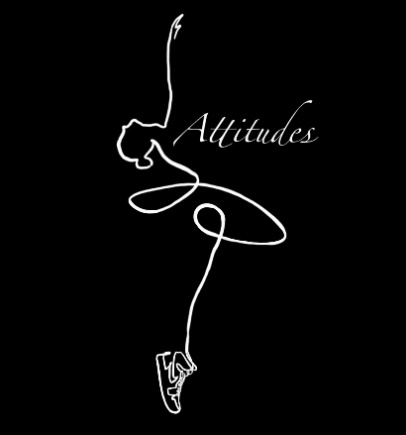 Néo ClassiqueHip-Hop AfroHip-hopJazz RockModern FusionModern Cardio Step MouvFitness KuduroYogaCourriel : attitudes.bda@gmail.com	Tél : 07.81.67.70.38attitudes.bda		Ecole de Danse Attitudes	@EAttitudes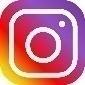 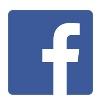 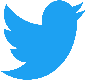 P L A N N I N GNB : Cours maintenus sous réserve du nombre d’adhérents suffisant. A titre indicatif, les professeurs pourront orienter l'élève vers le cours le mieux adapté.T A R I F STarif dégressif en fonction du nombre d'heure hebdomadaire PAR FAMILLECotisation d’adhésion annuelle par adhérent : 2€ en sus de la cotisation annuelle et non dégressive.Lieu des Cours : Gymnase Cosec - 1 rue Alexandre Turpault - 78390 Bois d'ArcyTenues : Néoclassique : Cours 17h30 : justaucorps blanc sans jupette + collants blancs (type Decathlon Domyos)Cours 18h30 : justaucorps noir uni sans jupette + collants noirs dans lequel l'élève se sent à l'aise Cours 20h30 : justaucorps noir uni sans jupette + collants noirs dans lequel l'élève se sent à l'aise Pour tous : demi-pointes (pas de noir)Modern et Modern Fusion : tenue adaptée à la pratique de la danse. Fitness Kuduro : Baskets propres et tenue de sportHip-Hop (Hychma) : Basket propres, jogging et t-shirt (couleur à définir avec le professeur à la rentrée)Hip-Hop Afro : baskets propres et joggingCardio step danse : tenue de sport et tapis de sol.Jazz-Rock : baskets propres et joggingHip-Hop (Richard) : baskets propres et joggingYoga :Vinyasa (vendredi) et cours enfants : tenue confortable, tapis (antidérapant si possible)Yin (mardi) : tenue confortable et plutôt chaude, tapis (pas besoin qu'il soit antidérapant)Eveil à la danse : baskets propres et tenue de sport tout noir. DANSE ATTITUDES – ASSOCIATION LOI 1901SIÈGE SOCIAL Maison des Associations - 2 avenue Fritz Lang - 78390 BOIS D’ARCYN°SIRET : 352 091 193 00016 – Code NAF : 804DDisciplinesÂgeJoursHoraireLieuNiveauProfesseursEveil à la Danse4/6 ansSAMEDI10h00 - 11h00Salle DEveil HychmaModern Fusion8/10 ans MARDI17h30 - 19h00Salle DElémentaire 1/2ClaireModern Fusion11-15 ansMARDI19h00 – 20h30Salle DAdos Inter 1/2ClaireNéo-Classique / Classique6-13 ansJEUDI17h30 - 18h30Salle DEnfantClaireNéo-Classique / Classique>14 ansJEUDI18h30 - 20h00Salle DInterClaireNéo-Classique / ClassiqueAdultesJEUDI20h30 - 22h00Salle De DanseConfirméClaireModern Expérimental6/7 ansMERCREDI18h30 - 19h30Salle De danseInitiation 1/2MathildeModern ExpérimentalAdo/AdultesMERCREDI19h30 - 21h00Salle De DanseDébutant / InterMathildeModern ExpérimentalAdo/AdulteMARDI20h30 – 22h00Salle De DanseInter / ConfirméMathildeModern ExpérimentalAdo/AdulteMERCREDI21h00 - 22h30Salle De DanseConfirméMathildeFitness KuduroTous niveauxMARDI19H30 - 20H30Salle De DanseEnfants/AdultesCathyYogaEnfant >10 ans MARDI18H30 -19H30La FabrickYoga ValérieYogaAdultesMARDI19h30 - 20h30La FabrickYoga yinValérieYogaAdultesVENDREDI 17h30 - 18h30Salle De DanseYoga vinyasaValérieCardio Step DanseAdultes (+15 ans)LUNDI 19h30 - 21h00Salle CTous niveauxRichardJazz RockAdulte 
(+15 ans)LUNDI21h00 - 22h30Salle AAdultesRichardHip-Hop
10/15 ansLUNDI 18h00 - 19h30Salle CAdosRichardHip-Hop6/10 ansVENDREDI17h30 - 18h30Salle CEnfantHychmaHip-Hop11/14 ansMARDI18h00 - 19h30Salle De DanseInterHychmaHip-HopAdulte (+15 ans)JEUDI19h00 - 20h30Salle De DanseDébutantHychmaHip-HopAdulte JEUDI21h00 - 22h30 Salle AAvancéHychmaHip-Hop AfroTous niveauxVENDREDI18h30 - 20h00Salle C HychmaNombre d’heures de cours hebdomadaire		Tarif AnnuelNombre d’heures de cours hebdomadaire		Tarif Annuel1h190 €4h555 €1h30239 €4h30599 €2h315 €5h637 €2h30394 €5h30658 €3h450 €6h707 €3h30492 €6h30741 €